Успехи наших учениц!Третий год в нашей школе ведется секция «Самбо». Наши ученицы Ракитина Екатерина и Ходжер Алла имеют успехи в единоборствах. Ракитина Екатерина 9-11 февраля и 12-14 марта 2022года участвовала в первенстве Хабаровского края по самбо в г.Комсомольске-на-Амуре  и заняла призовое 2 место среди девушек в весовой категории 44к кг, Ходжер Алла заняла 3 место. Затем выступили в г.Хабаровске  16-18 марта в первенстве Хабаровского края по дзюдо. Алла заняла 1 место, стала победителем, Екатерина 3 призовое место. Их тренером является Константин Федорович Литовченко, учитель физической культуры. Молодцы!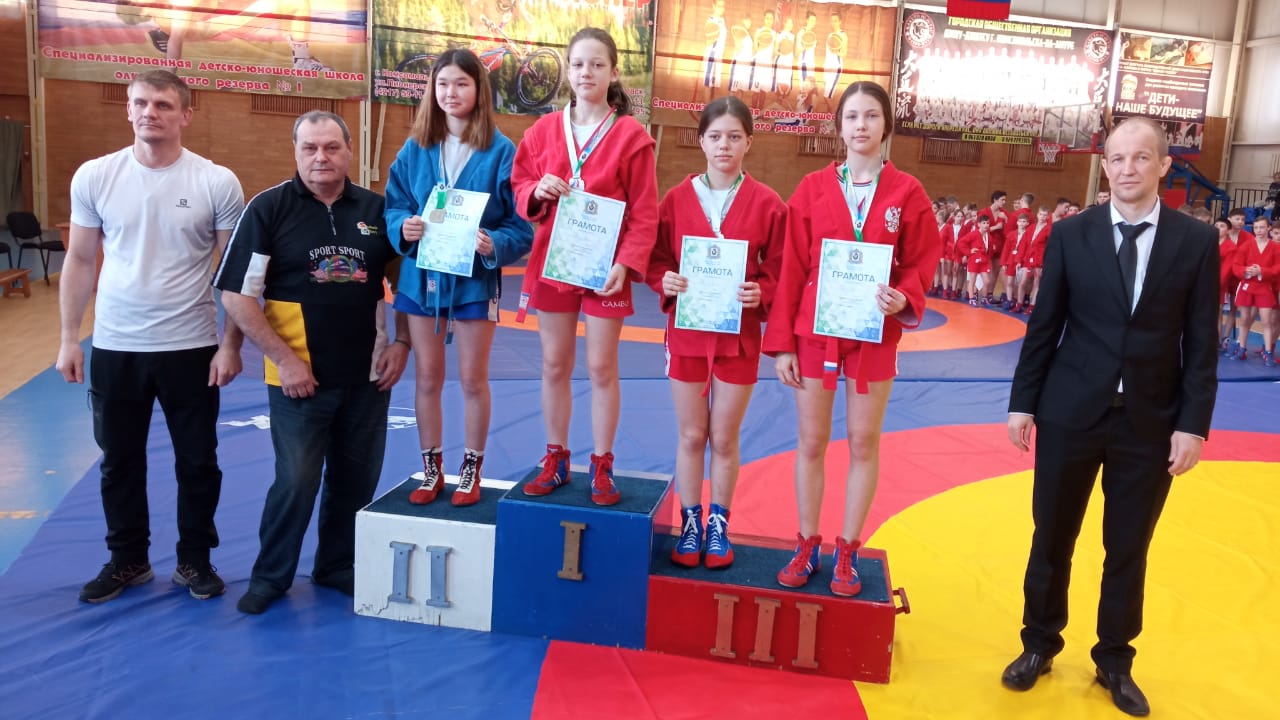 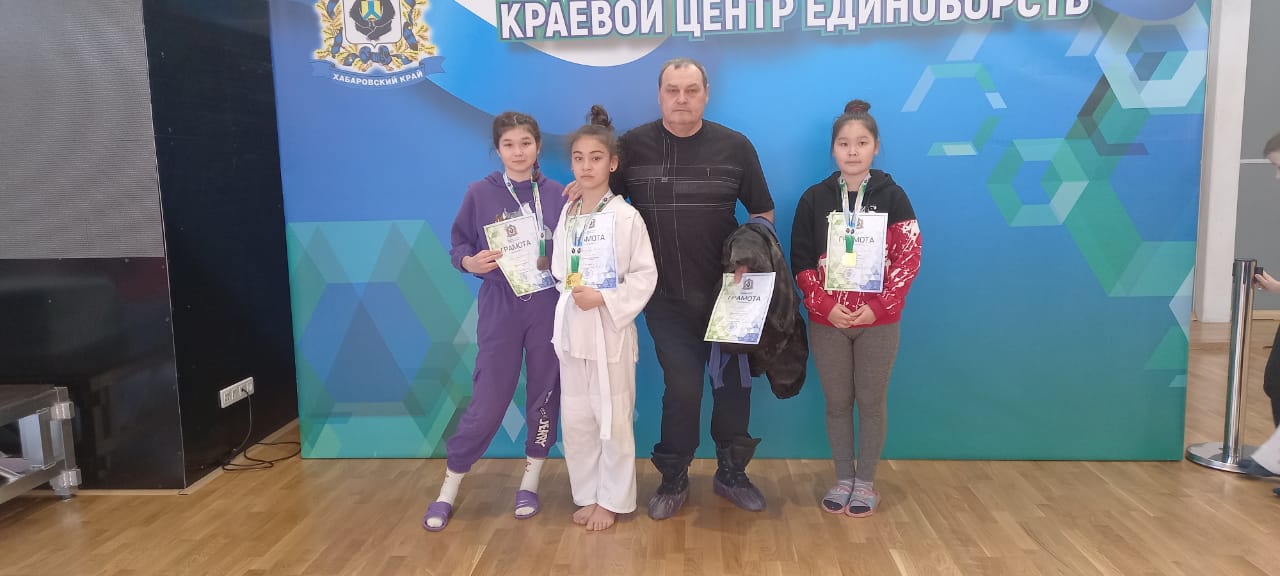 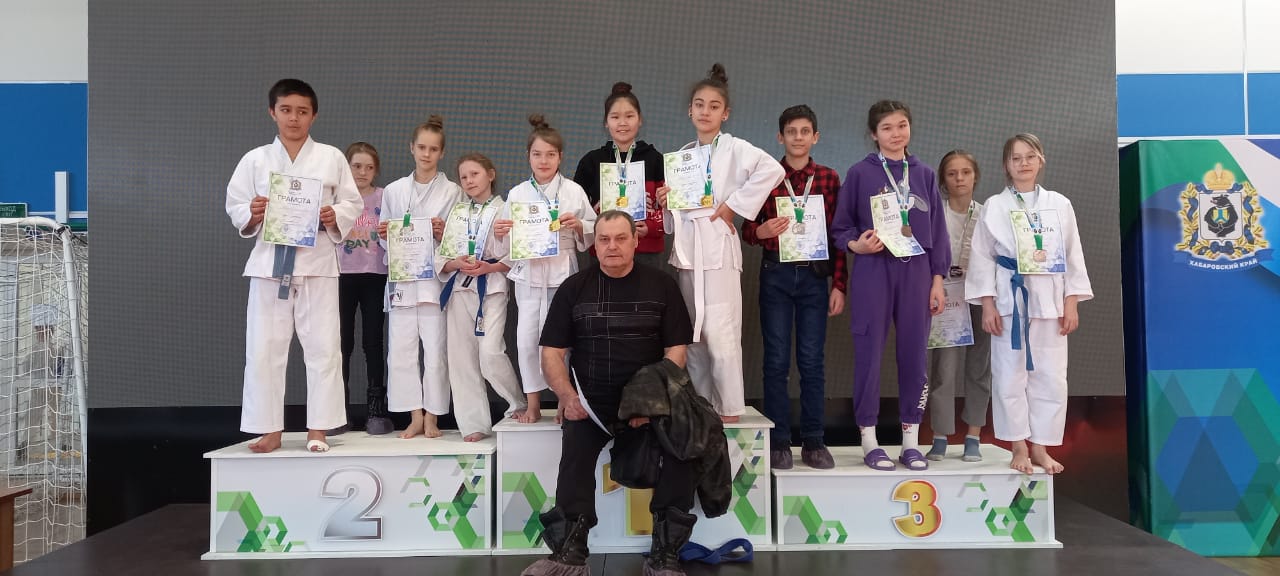 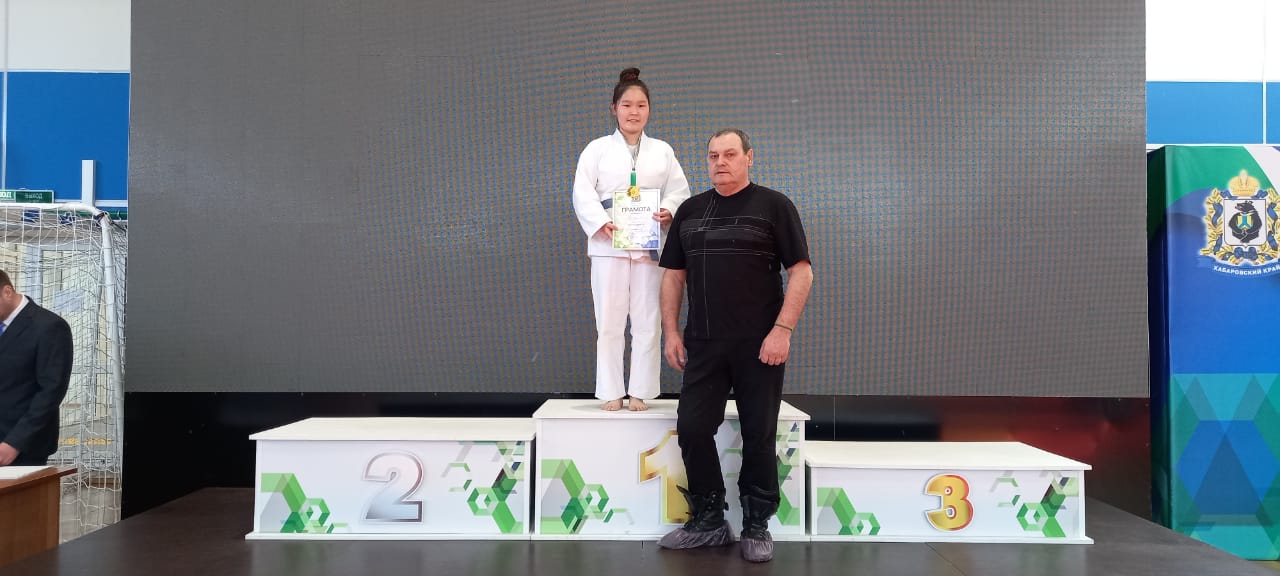 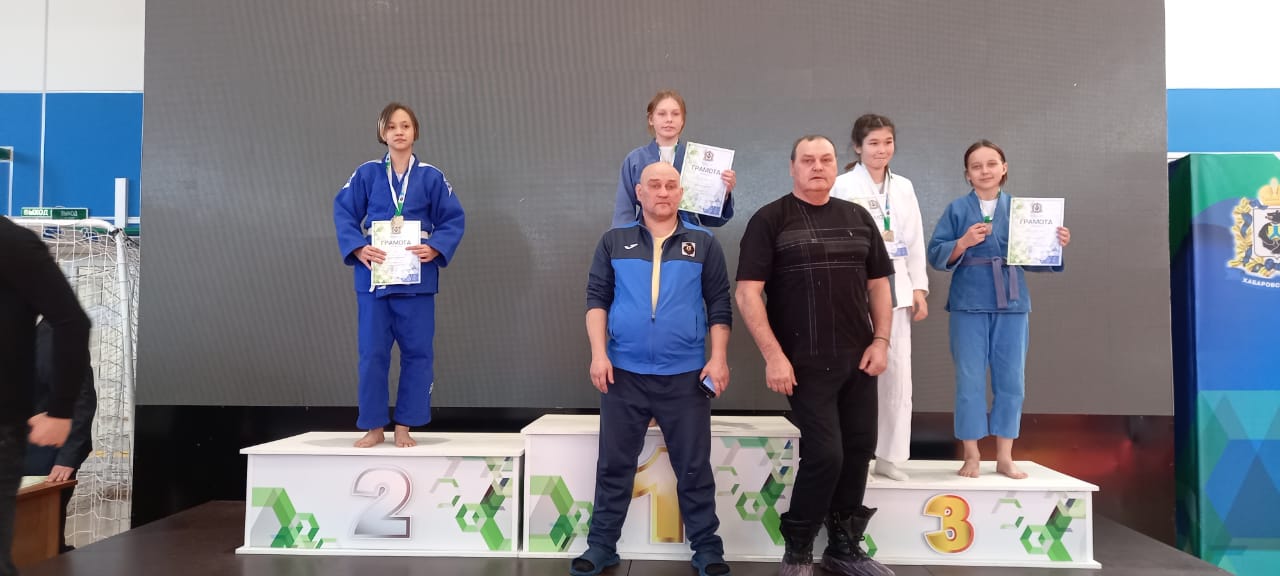 